附件1：2017中国海创周活动方案（初稿）一、活动主旨2017中国海创周秉承“海纳英才•创业中国”主题，坚持立足本地、服务全国，聚焦供给侧改革、实体经济对接，突出国际合作特色，通过海内外人才、技术、项目和资本的交流对接，搭建全国人才项目引进、科技成果转化和科技金融助推的国家级平台，助力创新驱动，汇聚东北振兴发展新动能。二、活动时间及地点主体活动拟于（星期六）至（星期日）在大连世界博览广场举行，（星期五）先行举办部分活动。主体活动结束后，学子赴大连市各区市县（先导区）及省内各地考察洽谈。三、参会人员携带项目的海内外高层次创业人才200人，拟归国求职的海外学子300人；海外专家及孵化器代表、国内政府机构、企事业单位2000家；国内外金融机构100家。邀请国家有关部委和省市领导出席开幕式及相关活动。四、主体活动1、2017中国海创周海归创业领袖峰会（开幕式）拟由人社部留学人员回国服务联盟主办，邀请国家部委领导以及参加海创周的各地政府、创业园、论坛嘉宾、企业、投资机构代表、全体留学人员等出席。峰会第一阶段拟邀请部委及省市领导致辞；第二阶段拟邀请国内知名专家围绕国际经济发展、中国供给侧改革、东北经济转型、前沿科技、投资趋势等方面发布权威数据，分享前沿科技，探索创新创业的新思路与新经验。2、2017中国海创周项目路演由海创周组委会主办，各专业机构承办，重点围绕集成电路及工业设计、生命科学、检验检测、通信、3R及仿真、智能制造/机器人/3D打印、云计算/大数据、新能源、新材料、科技与文化融合等领域，邀请海内外优秀项目与各地政府、高新区、科研院所、企业及投融资机构进行技术和资本对接。包括科技项目路演、深交所科技企业投融资路演、“春晖杯”获奖项目专场路演及硅谷、波士顿专场项目路演等。3、“一带一路”创新创业国际峰会拟由国家发改委国际合作中心主办，海创周组委会和中以基金共同承办，邀请以色列、英国、日本等国内外知名专家、投资人、孵化器负责人，围绕“一带一路”战略下国际创新创业生态体系建设进行主题演讲和圆桌对话，探索一条吸引国际资本、创新科技、精英人才、创新理念汇聚并提升我国创新创业水平与科技转化能力的有益道路。同时举行国际创新研究院揭牌仪式及国际合作特聘顾问聘任仪式。4、2017中国海创周投资峰会由专业机构承办，以“有资有未来”为主题，邀请著名投资人、投资机构、上市公司、制造业龙头企业及各省市开发区和孵化器代表，开展主题演讲、专家学者对话、前沿科技及行业趋势解读及资本与重大项目签约仪式等活动。5、2017中国海创周专业论坛由各专业机构承办，围绕生命科学大数据、软件设计云平台、AR/VR产业技术与应用、新能源汽车、机器人、人工智能等方向举办专业产业论坛，为企业发展提供实用信息。6、2017中国海创周海外人才招聘会由海创周组委会主办，主要面向国有大型企业、500强企业、高校科研院所、创业企业等，按行业领域举办人才招聘活动。其中，面向国有大中型企业举办“特需人才对接会”，面向500强企业举办“热门职位招聘会”，面向高校和科研院所举办“海外高端人才洽谈会”，面向创业企业举办“创业伙伴招募会”。同时，开展丰富多样的人才对接活动。7、2017中国海创周创业环境推介暨政策发布会由海创周组委会主办，邀请全国各地高新区、创业园、人才办等共同参与，在海创周期间围绕各地创新创业发展进行政策发布、环境推介、人才洽谈及项目对接等，现场设置发布厅和洽谈区。8、2017大连设计节	通过展览、论坛、大赛等多项活动，搭建设计产业创新交流平台，推动设计产品升级、服务设计人才交流，助推创新设计产业发展。届时，将继续举办“市长杯”工业设计大赛颁奖仪式。9、2017中国海创周黑科技产品体验展拟由海创周组委会主办，重点围绕AR/VR、可穿戴设备、无人机、自动驾驶汽车及智能家居等领域开展世界前沿黑科技产品体验活动，让与会者通过互动式、沉浸式体验等感受黑科技产品的奥妙和魅力，发现未来最有价值的产品。10、2017中国海创周创客嘉年华拟由创客嘉年华组委会主办，邀请智能硬件、互联网、机器人、人工智能、文化创意等领域的国内外优秀创客产品参与，让与会者近距离了解国内外尖端技术和最新科技产品，为创客产品提供展示推介平台。同时，拟邀请创新产品达人分享前沿技术、创意来源、创意想法落地等心得。2017中国海创周活动及日程以官网、中国海创周、大连创业园微信公众账号发布为准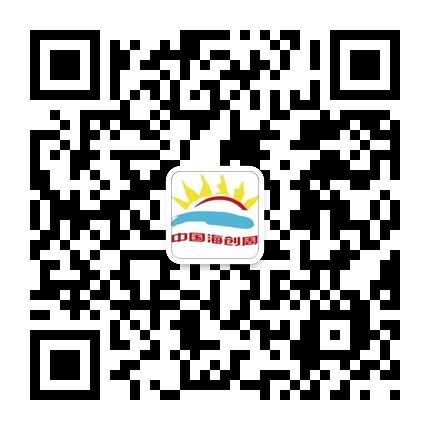 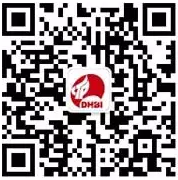 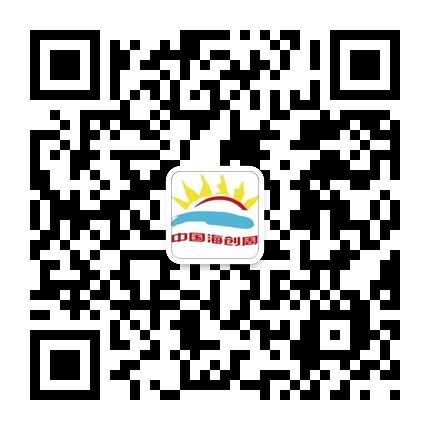 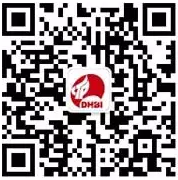 